В   соответствии с Федеральным законом Российской Федерации от 10 января 2002года № 7-ФЗ «Об охране окружающей среды», Федеральным законом от 06.10.2003 « 131-ФЗ «Об общих принципах организации местного самоуправления в Российской Федерации», ФЗ «О санитарно-эпидемиологическом благополучии населения», Уставом муниципального образования Переволоцкий поссовет:1.Утвердить план-график мероприятий по ликвидации несанкционированной свалки с кадастровым номером 56:23:1005001:179, площадью11,1га, на территории муниципального образования Переволоцкий поссовет Переволоцкого района Оренбургской области, согласно приложению № 1.2.Разместить настоящее постановление на официальном сайте администрации в информационно-телекоммуникационной сети «Интернет».3. Контроль за исполнением постановления  оставляю за собой.4. Постановление вступает в силу со дня его подписания.  Главамуниципального образования		                                     Г.М. ХрамшинРазослано: прокурору, администрации района.Приложение № 1к постановлению от 09.08.2023 № 172-пПлан-график мероприятийпо ликвидации несанкционированных свалокна территории муниципального образования Переволоцкий поссовет  Переволоцкого района Оренбургской области 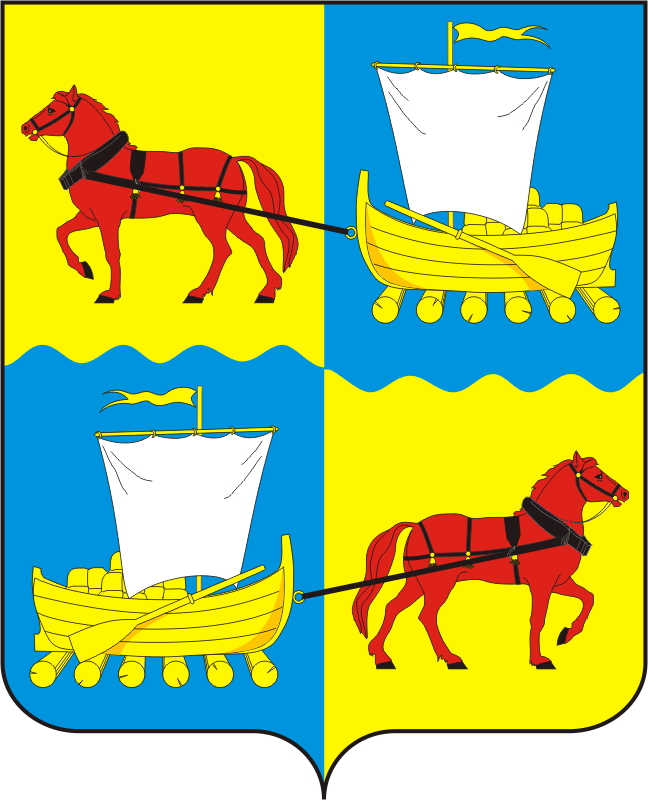 АДМИНИСТРАЦИЯмуниципального образованияПереволоцкий поссоветПереволоцкого районаОренбургской областиПОСТАНОВЛЕНИЕот 09.08.2023  № 172-пп. ПереволоцкийОб утверждении плана-графика мероприятий по ликвидации несанкционированных свалок на территории муниципальногообразования Переволоцкий поссовет №п/пНаименование мероприятияИсточник финансированияСрок выполнения12341Установление информационных щитов в местах несанкционированного выброса отходов на территории муниципального образования Бюджет администрации муниципального образования до 01.12.2023 года 2Разработка проектно-сметной документации для ликвидации несанкционированной свалкиБюджет администрации муниципального образования(с возможностью привлечения регионального и Федерального бюджета)до 31.12.20243Проведение работ по ликвидации  несанкционированной свалкиБюджет администрации муниципального образования(с возможностью привлечения регионального и Федерального бюджета)до 31.12.2025 